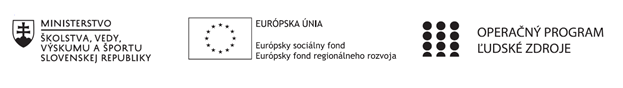 Správa o činnosti pedagogického klubu Príloha:Prezenčná listina zo stretnutia pedagogického klubuPríloha správy o činnosti pedagogického klubu                                                                                             PREZENČNÁ LISTINAMiesto konania stretnutia:  SOŠ OaS Rimavská SobotaDátum konania stretnutia: 05. 10. 2020Trvanie stretnutia: od 14:00 h do 17:00  hZoznam účastníkov/členov pedagogického klubu:Meno prizvaných odborníkov/iných účastníkov, ktorí nie sú členmi pedagogického klubu  a podpis/y:Prioritná osVzdelávanieŠpecifický cieľ1.2.1 Zvýšiť kvalitu odborného vzdelávania a prípravy reflektujúc potreby trhu prácePrijímateľBanskobystrický samosprávny kraj (SOŠ OaS Rimavská Sobota)Názov projektuModerné vzdelávanie pre praxKód projektu  ITMS2014+312011Y922        Názov pedagogického klubu Klub rozvoja finančnej a matematickej gramotnosti a IKT zručnostíDátum stretnutia  pedagogického klubu05.10.2020Miesto stretnutia  pedagogického klubuSOŠ OaS Rimavská SobotaMeno koordinátora pedagogického klubuIng. Ivana ČillíkováOdkaz na webové sídlo zverejnenej správyhttps://www.bbsk.sk/Občan/Regionálnyrozvoj/Modernévzdelávaniepreprax.aspxhttps://sososrs.edupage.org/Manažérske zhrnutie:krátka anotácia: Pracovné stretnutie - oboznámenie sa s priebehom a úrovňou odučených hodín a s plánom klubu finančnej gramotnosti na obdobie do nasledujúceho stretnutia klubu.kľúčové slová: bankový systém, finančný trh, bankový sektor, banky, komerčné banky, centrálna banka, práca s informáciami, práca s odborným textomHlavné body, témy stretnutia, zhrnutie priebehu stretnutia: Téma nášho tretieho  stretnutia Klub rozvoja finančnej a matematickej gramotnosti a IKT zručností bol: Bankový systém Cieľom nasledujúcich extra hodín na predmete ekonomika bude priblížiť žiakom bankový systém, činnosť Európskej centrálnej banky a jej úlohu v Európskej menovej únii. Vysvetliť úlohu Národnej banky Slovenska v Eurozóne. Vysvetliť na konkrétnych príkladoch fungovanie komerčných bánk, ich ponuku rôznych produktov a služieb. Pri vzdelávaní použijeme videá z dielne NBS a komerčných bánk, interaktívne úlohy a prezentácie z portálu viki.iedu. Náročnosť úloh, textov, prezentácií bude zohľadňovať schopnosti žiakov z jednotlivých študijných a učebných odborov. Úlohou nasledujúcich hodín bude žiakom zrozumiteľne podať bankový systém SR, na jednotlivých konkrétnych príkladoch im demonštrovať možnosti výberu jednotlivých produktov komerčných bánk             Učitelia všeobecných predmetov – matematika a informatika Členovia klubu boli oboznámení so skúsenosťami v rámci extra hodín z matematiky v triede II.C. Je potešiteľné, že väčšina žiakov prejavila záujem, pripravené pracovné listy vypracovali bez použitia kalkulačky. Úlohy boli zamerané na získanie zručností počítania s prirodzenými číslami. V rámci skupinovej práce sa vyžadovalo počítanie spamäti, dôraz sa kládol na správnosť a rýchlosť. Príklady boli pripravené tak, aby ich mohli využiť v bežnom živote a hlavne vo finančnej oblasti. Ďalšie hodiny budú zamerané na výpočet s celými a desatinnými číslami. Žiaci si majú pripraviť úlohy s ktorými sa stretli na praxi domácnosti a budú si navzájom vymieňať príklady, ktoré budú počítať. Hodiny informatiky sú zamerané na počítačovú grafiku, 3 D grafiku, kreslenie v 3D editoroch. Výuka prebieha formou výkladu, prácou na počítači. Žiaci  pracujú so záujmom, bez akýchkoľvek problémov. Členovia klubu informovali o odučených extra hodinách. Hodiny ekonomických predmetov boli zamerané na menu, jej význam, rozdiel medzi valutou a devízou. Popísali sa jednotlivé druhy meny, ich ochranné znaky. Učitelia na hodinách využili videá z dielne NBS a komerčných bánk. Učitelia všeobecných predmetov – matematika a informatika tiež informovali o aplikovaní finančnej gramotnosti na svojich hodinách prostredníctvom pracovných listov a PC techniky.Počas diskusie sa prítomní  zhodli, že žiakov témy zaujímajú, aktívne sa zapájali na hodinách.  Naďalej pretrváva problém jazykovej bariéry, ovládanie slovenského jazyka na nízkej úrovni..Členovia klubu sa následne odobrali do svojich učební, aby sa venovali samo-štúdiu a  príprave materiálov na vyučovanie.Závery a odporúčania:V rámci ekonomických predmetov, matematiky a informatiky sme zistili, že žiaci sa začínajú viac zaujímať o dané témy, aj vďaka praktickejšej formou výuky finančnej gramotnosti postavenej na zručnostiach potrebných pre praktický život.Odporúčania: Naďalej aktívne spolupracovať pri plnení úloh a cieľov výmenou skúseností z pedagogickej praxe,  vzájomne sa  inšpirovať a motivovať. Vypracoval (meno, priezvisko)Ing. Katarína BálintováDátum08.10. 2020PodpisSchválil (meno, priezvisko)Ing. Ján LunterDátumPodpisPrioritná os:VzdelávanieŠpecifický cieľ:1.2.1 Zvýšiť kvalitu odborného vzdelávania a prípravy reflektujúc potreby trhu prácePrijímateľ:Banskobystrický samosprávny kraj (SOŠ OaS Rimavská Sobota)Názov projektu:Moderné vzdelávanie pre praxKód ITMS projektu:312011Y922     Názov pedagogického klubu:Klub rozvoja finančnej a matematickej gramotnosti a IKT zručnostíč.Meno a priezviskoPodpisInštitúciaIng. Katarína BálintováSOŠ OaS R. SobotaIng. Štefan BódiSOŠ OaS R. SobotaIng. Ivana ČillíkováSOŠ OaS R. SobotaMgr. Ľubica KarasováSOŠ OaS R. SobotaIng. Jana KerekešováSOŠ OaS R. SobotaIng. Martina KuzmováSOŠ OaS R. SobotaIng. Terézia MartišováSOŠ OaS R. SobotaIng. Miroslav SlovákSOŠ OaS R. SobotaIng. Viera UrdováSOŠ OaS R. SobotaIng. Andrea VáradyováSOŠ OaS R. Sobotač.Meno a priezviskoPodpisInštitúcia